March 2017 Minutes:  March 1, 2017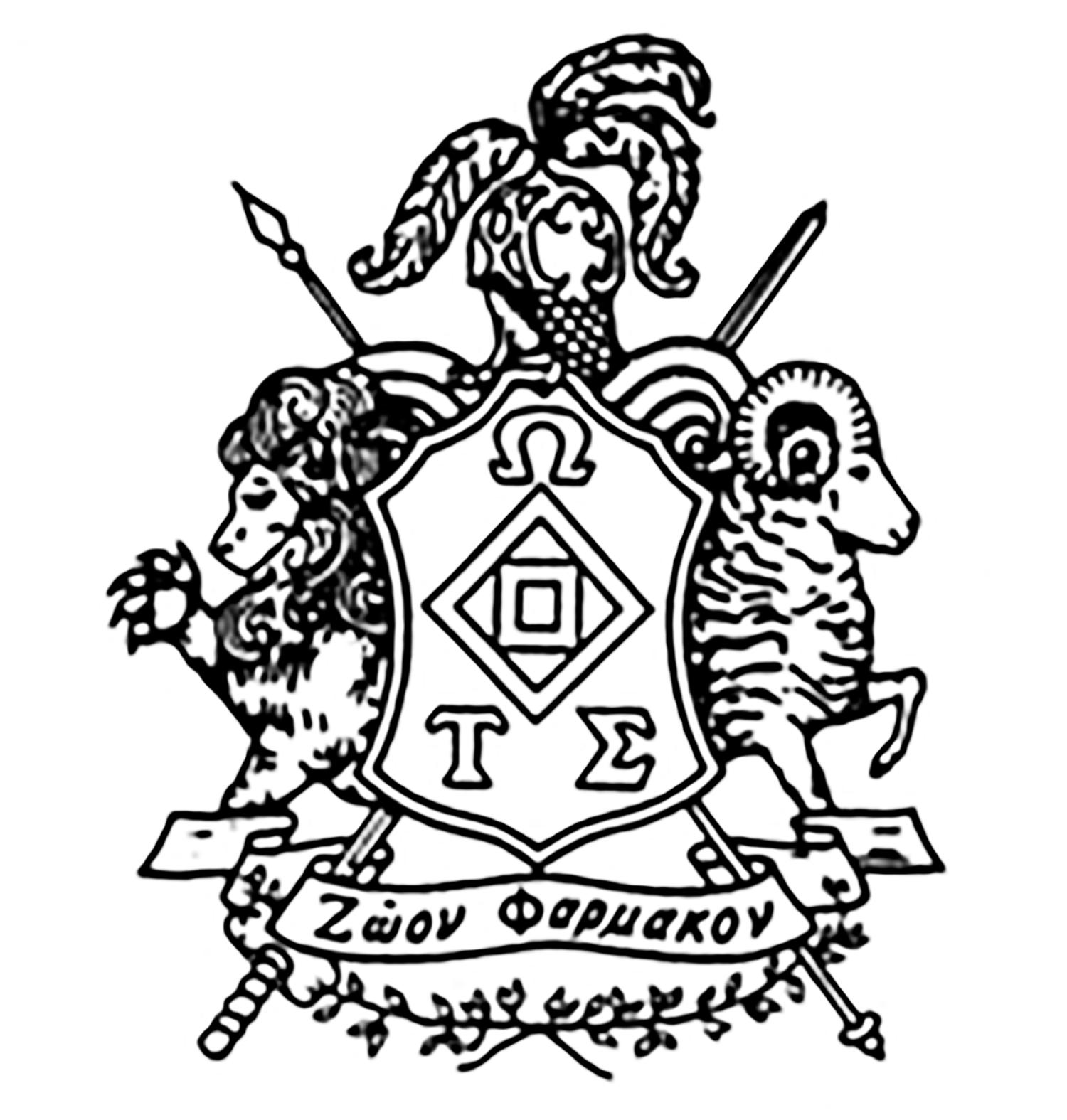 Exec Chair Reports-Most Worthy Master, Jeff Hess / Joe Cacioppo: Trying to set up ECC dinner for MarchReminder: CCHS IL Marathon:  sign-up and get funding page get set upSAVMA Social Event- meet-up with the different chapters on Saturday 18th.-Worthy Master, Caitlin Hemby / Jeff Hess: Committee and the different duties - sign up Committee List here; Committee Duties     -Looking to have new members sign up, need alumni committee chair-Alpha Master of Finance, Rachel Vandermyde / Katie Duda: 	None-Beta Master of Finance, Jules Lihosit / Rachel Vandermyde: None-Master of Records and Seals, Karli Robinson / Jordan Belden: Check in if you haven’t done soRemember you need 6 points/ semester and 15/ year-Master of Ceremonies, Jacob Maag / Leah Kruckman: Next pet visit: 3/14 at 6pm, Tuesday before spring break -Beta Master of Pledges, Sarah Wright / Annie Ryan:	Pledge Project Update- donating all items soon-Master of the Web, Nick Lindstrand / Mark Sadler: http://publish.illinois.edu/omegatausigma/  Website is UTD-Master of History, Brittany Senecal / Darcy Stephenson: Kick-Butt Award- Miriah for OSCE prep!!Committee Chair Reports-Alumni, Caitlin Hemby / Jacob Maag-Clothing/Fundraising: Cassie Saufley/ Nick Lindstrand:  	Upcoming spring sale - request for ideas	Sale will be live after spring break-Pet Wash, Laura Molinet: Spring Pet Wash: April 23rd most likely-Internal Relations, Nick Lindstrand: - Birthday gifts out this weekend for March, senior gifts will be out soon-Pet Visitations, Jacob Maag  & Sam Johnson: Waivers now starting in 2017 - sign one at check-in if you haven’t-Road Race, Jeneen Schier/Brittney Stanton: REQUIRED event, occurring April 2nd, 2017Send in shirt design ideas ASAPMeeting after chapterIf not available to attend or are running the race, please email immediately.-Social, Darcy Stephenson:  Social night March 31th, details to come-Educational, Jaimee Goldish/ Brandi Burton:	-Katie Jacobs putting together a 4th year folder on google drive	Rescue surgery days with Dr. Castanada in Virginia, IL		Solo spay / neuter experience on Tuesdays		Contact miriah / leah / alex if you’re interested	-CV/Resume session: Monday March 13th, email will be sent out later	1st year anatomy review is: Sunday March 5th, email sent out	Ultrasound lab this Saturday-Open Floor- 	Go to SAVMA in TX in March!!! Sign up now and GOOO!!!!-Conclusion of Chapter Meeting by Jacob Maag, Master of CeremoniesAdd the OTS calendar to your personal google calendar:https://calendar.google.com/calendar/render#main_7On the bottom left, next to "Other Calendars", click the arrow and select "Add by URL". Then paste the following link into the pop-up box:https://calendar.google.com/calendar/ical/g4tmjsltdnki5nbl4pp5g2qgtg%40group.calendar.google.com/public/basic.icsPoint Systemhttps://docs.google.com/spreadsheets/d/1dzEKUcrchAAn-dkmA9gfjmkndVX1YEmdewX5f8OHiXk/edit#gid=0Points will help determine externship funding, wet lab selection, scholarships, etc.○   	For Pledges: Initiation (Nov. 17th) – requires 6 points○   	End of year – requires 15 points to rejoin○   	1 point for social events and chapter meetings○   	2 pts for required events (Grand Council and Road Race)○   	3 pts for philanthropy events○   	Chapter meetings are mandatory and you only have 2 unexcused absences○   	Points accumulate year to year for wetlab/scholarship/etc. participation○   	Members on probation: must make up missed points within the next semester and will have last pick for wetlabs or spay/neuter days. Ineligible for scholarships.Upcoming eventsAnatomy Review 3/5 2nd year OSCEs 3/6Finals 3/9White Coat 3/123rd year OSCEs 3/13Pet Visits 3/14SAVMA 3/16Spring Break 3/18OTS Social Night 3/31 (tentative)Road Race 4/2Chapter Meeting 4/4Midterms 4/14Pet Visits 4/18IL Marathon 4/21-22Pet Wash 4/23 (tentative)Paintball (4/30 tentative)Anatomy Review 5/7Finals 5/11